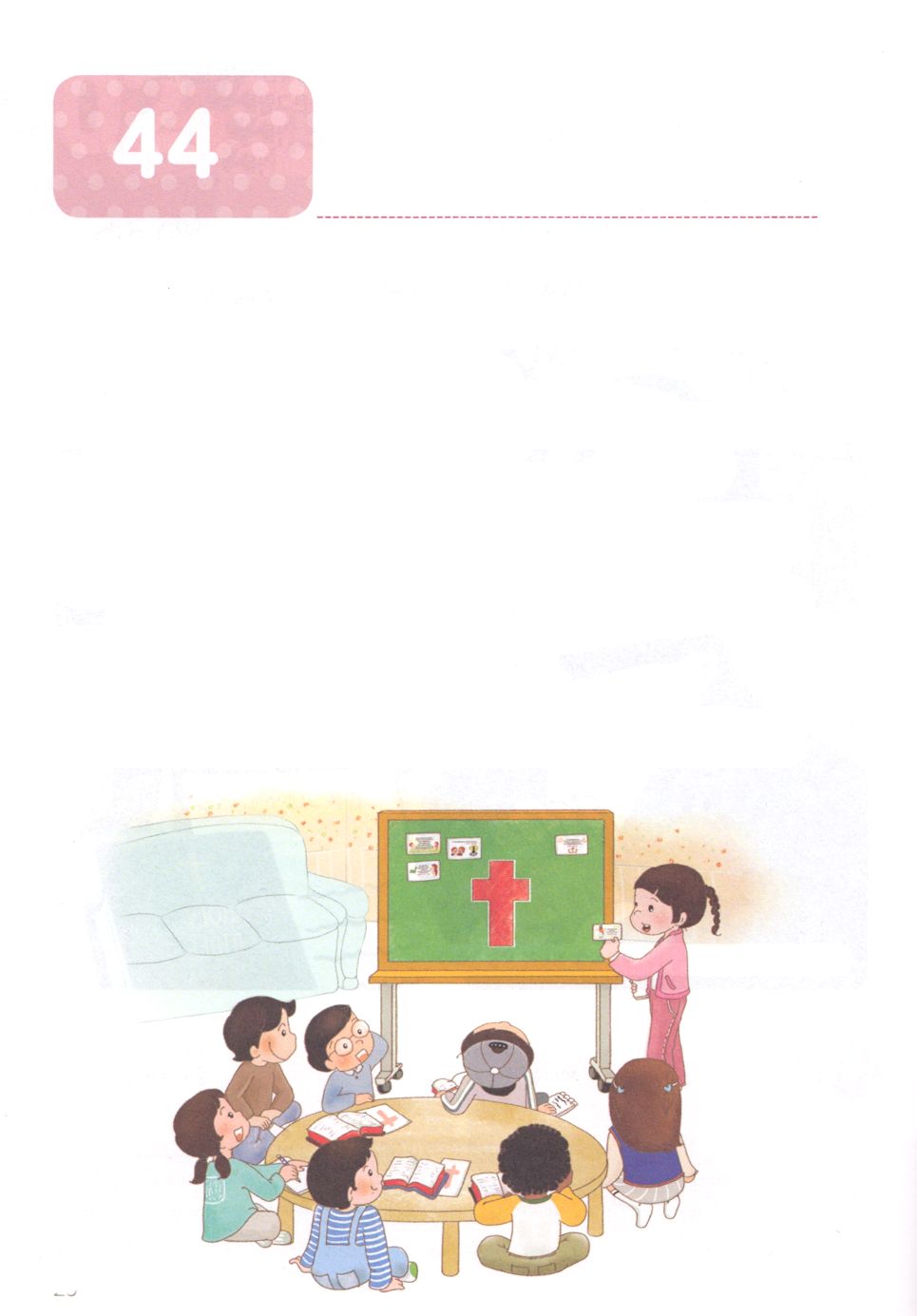 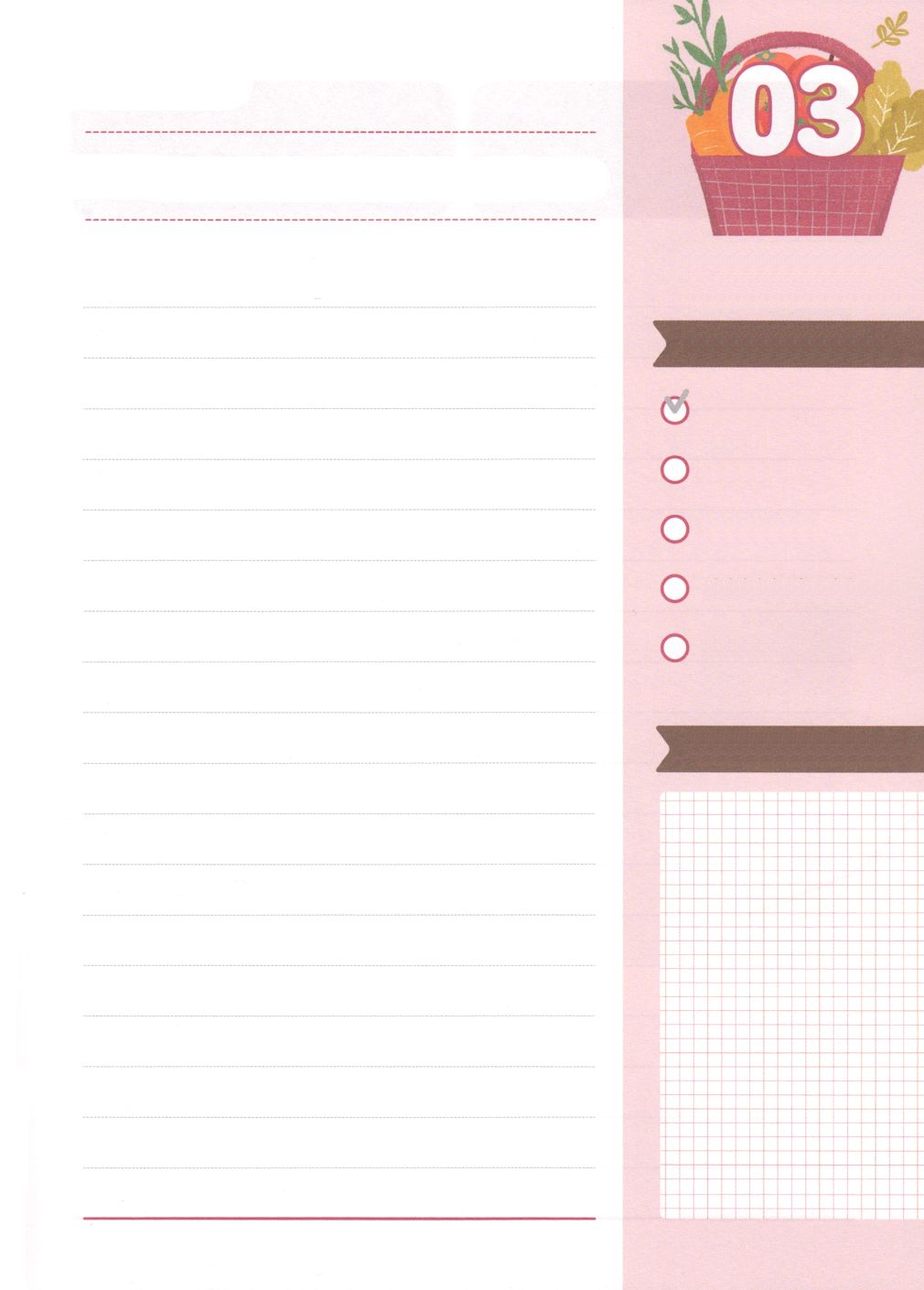 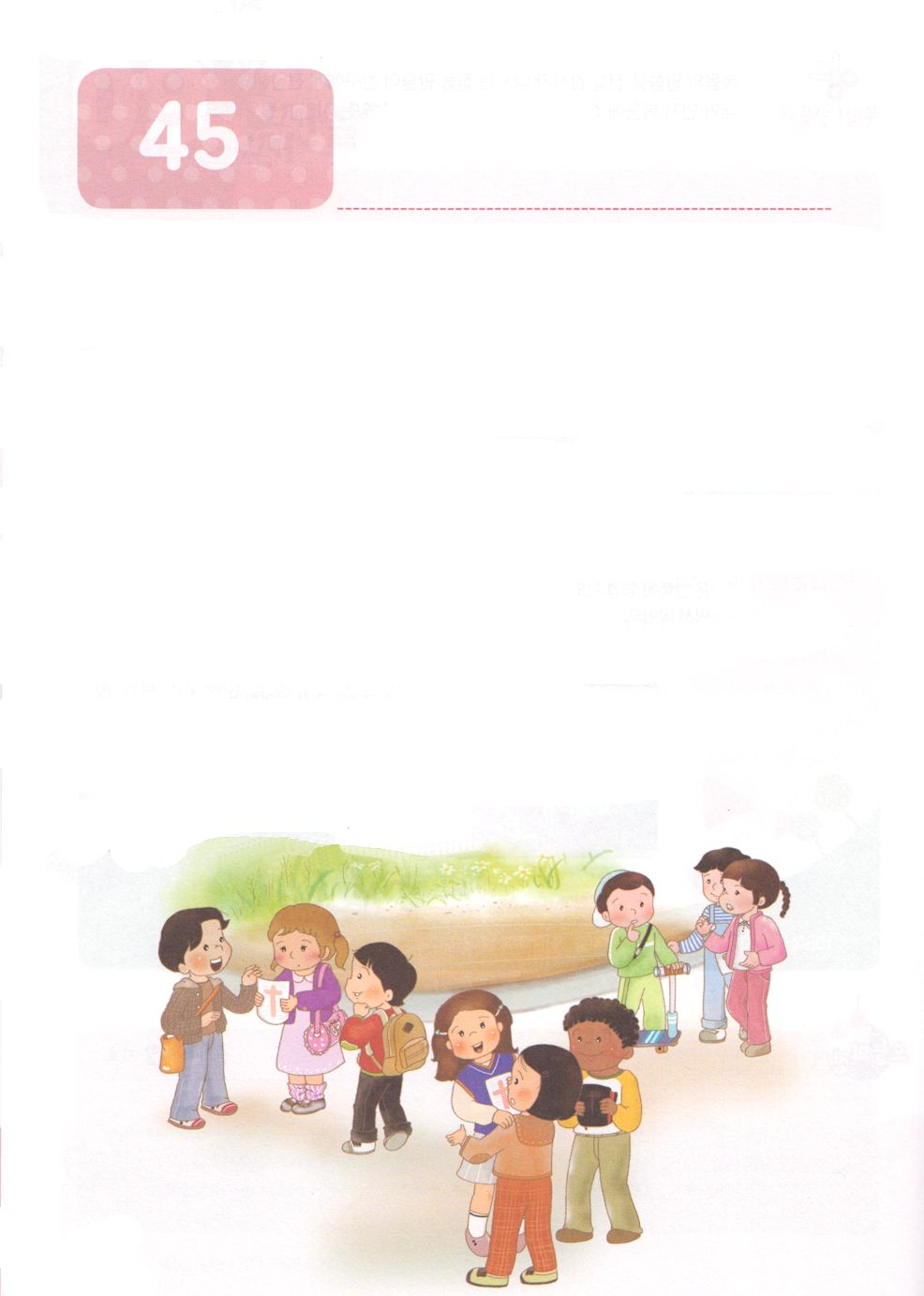 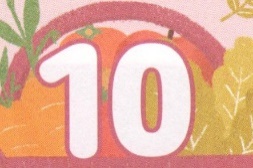 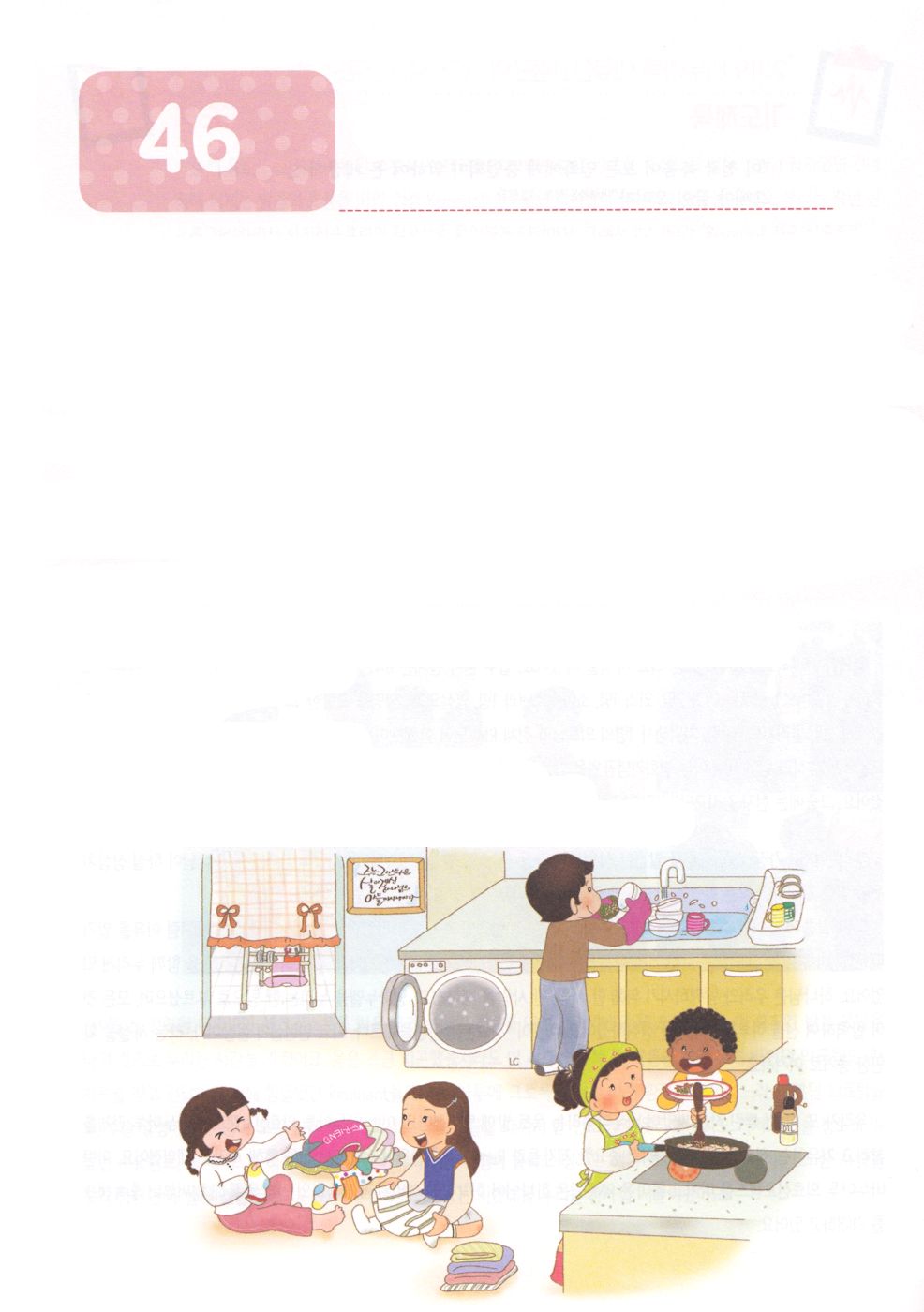 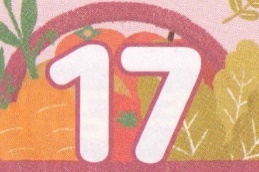 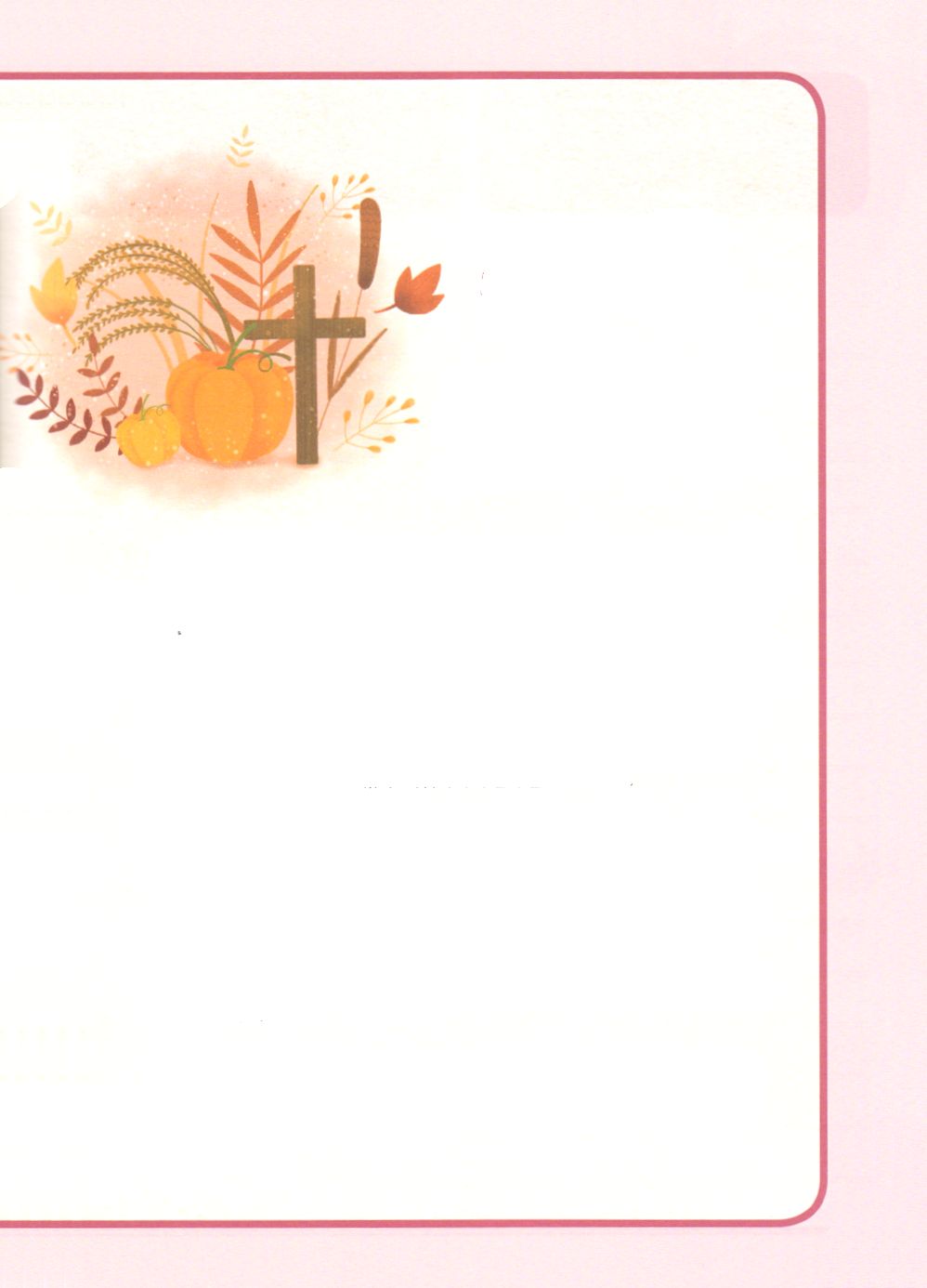 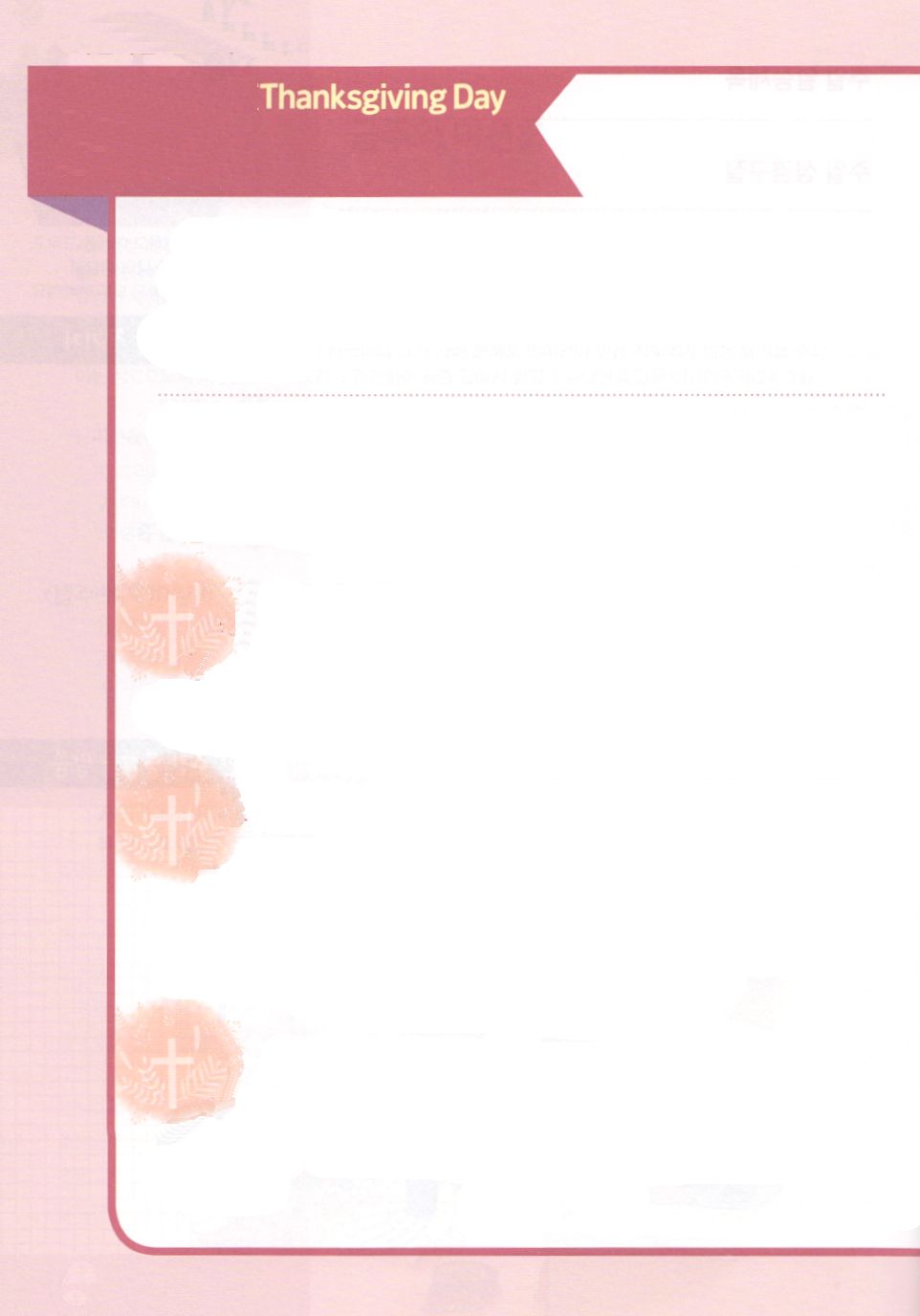 をっていますかにされているユダヤの的背景とに基づくなきなりは３つあります。つのりは、すべてをあらわすりということになります。11のでは、つのりのとのをべて、にされているりのされたをしてみましょう。りのをってって、のみでせな11をごしましょう。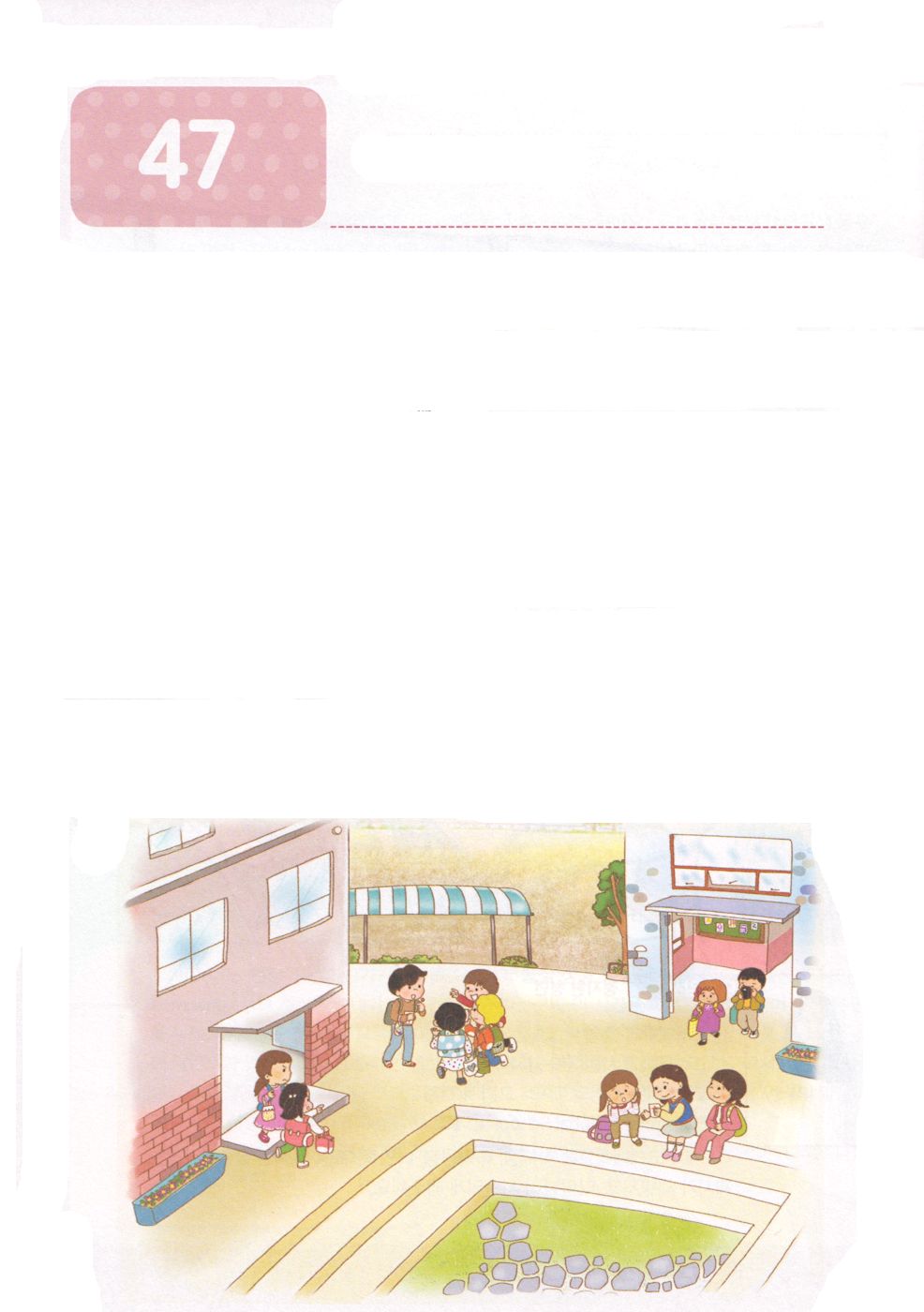 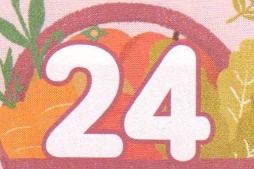 